Nomination Form- Organisation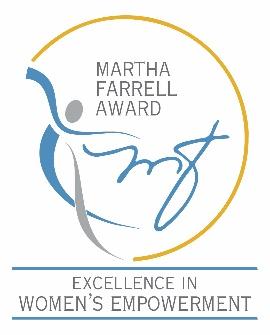 Please ensure your read about the Martha Farrell Award(http://www.marthafarrellfoundation.org/mf-about.php) and are aware of the terms and conditions before filling and submitting nominations.Name of the Organisation: ………………………………………………Organisation Type: ……………………………………………………...Address of Communication: …………………………………………………………….                                               ……………………………………………….....................                                               …………………………………………………………….                                               ……………………………………………………….........Website (If any): ………………………………………………………………………....Name and Designation of the Contact Person in Organisation: ………………………....Email: ……………………………………………………………………………………Mobile No. : …………………………………………………………………………......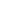 Are you Self- Nominating:      Yes                     No  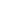 If no, name of nominator: ………………………………………………………………Email of Nominator: …………………………………………………………………....Mobile no. of Nominator: ………………………………………………………………Describe the various strategies/methods/practices that the nominee has implemented to mainstream gender in its various programmes. Please substantiate how these strategies/methods/practices have helped in making the organization’s programmes both gender-responsive and gender-transformative (Maximum 300 words):Describe the innovative systems/procedures/practices that the nominee has implemented within its own workplace to create a gender sensitive and a gender equal environment. Also state how these systems/procedure/practices have contributed to the organization’s quality of work and deepening the impact of its programmes (Maximum 300 words):___________________________________________________________________________नामांकन फॉर्म – संसथान कृपया ध्यान दे की आप मार्था फैरल अवार्ड के बारे में ज़रूर पढ़े, (http://www.marthafarrellfoundation.org/mf-about.php) और  सभी नियमों  और शर्तो से अवगत हो || संस्था का नाम : …………………………….....................................................…………………संस्था का प्रकार : ……………………........................................………………………………...पता (संपर्क के लिए): …………………………………………………………..........................….                                               ………………………………………………...............................                                               ………………………………………………………..........…….                                               ………………………………………………………...................वेबसाइट (अगर है तो): …………………………………………………………………….....…....संस्था  से संपर्क करने के लिए व्यक्ति का नाम और पद: ……................................................……………....ईमेल आईडी : ……………………………………………………………………………......……मोबाइल नंबर  : ………………………………………………………………………….............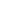 क्या आप खुद को नामांकित कर रहे है :      हाँ                      नहीं   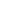 अगर नहीं, नामांकित करने वाले व्यक्ति का नाम दे: ……………………………………….............………नामांकित करने वाले व्यक्ति का ईमेल आईडी दे: ……………………………………….......…………....मोबाइल नंबर: ……………………………………………………………................................…नामांकित संस्था ने अपने विभिन्न प्रोजेक्ट्स/प्रोग्राम्स में लैंगिक समनता को बढ़ावा देने के लिए जो भी रणनीतियां / तरीका / प्रथाओं को  लागू किया है, उसके बारे में बताए || | यह भी बताइए की कैसे इन  रणनीतियों / तरीकों / प्रथाओं ने संसथान में मौजूद प्रोजेक्ट्स/प्रोग्राम्स को लिंग-संवेदनशील और लिंग परिवर्तनकारी बन्ने में मदद की है| (ज्यादा से ज्यादा 300  शब्द) .........................................................................................................................................................................................................................................................................................................................................................................................................................................................................................................................................................................................................................................................................................................................................................................................................................................................................................................................................................................................................................................उन नए प्रणाली / प्रक्रियाओं / प्रथाओं के बारे में बताइए जिसको लागू  करने  से संस्थान में सभी कर्मचारी के लिए   लैंगिक संवेदनशील और समानता वाला माहौल बना हैं |यह भी बताइए की कैसे इन प्रणाली / प्रक्रियाओं / प्रथाओं से संस्था के काम पर  अच्छा प्रभाव पड़ा है और प्रोजेक्ट्स/प्रोग्राम् को और प्रभावकारी बनाने में मदद मिली हैं | (ज्यादा से ज्यादा 300 शब्द) ....................................................................................................................................................................................................................................................................................................................................................................................................................................................................................................................................................................................................................................................................................................................................................................................................................................................................................